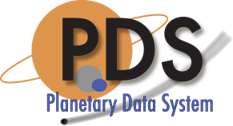 PLANETARY DATA SYSTEM CHARTERThe Planetary Data System (PDS) assists NASA in achieving its planetary science goals by efficiently collecting, archiving, and making accessible digital data produced by or relevant to NASA’s planetary missions, research programs, and data analysis programs. The Planetary Science Division relies on the Planetary Data System to implement those Goals through its Headquarters Program Executive, Headquarters Program Scientist, and its Project Manager at Goddard Space Flight Center. The PIs of all of the Discipline Nodes, along with the leaders of the Technical Support Nodes, the Project Manager, and Deputy Project Manager form the PDS Management Council (MC). The MC serves as the Technical Policy Board of the PDS and provides findings for NASA with respect to planetary science data management, ensures coordination among the Nodes, guarantees responsiveness to customer needs, and monitors the appropriate uses of evolving information technologies that may make PDS tasks both more efficient and more cost effective. As needed, the Council may convene subgroups, including Technology Subgroups, to pursue specific actions and report results to the Council.